COMISSÃO DE PÓS-GRADUAÇÃOPPGE - PROESA - PPGEn - MPAPSAUTODECLARAÇÃO ÉTNICO-RACIALEu      , CPF      , portador do documento de identidade      , declaro, para o fim específico de atender à documentação exigida pelo edital do Processo Seletivo do Programa de Pós-Graduação , no curso de , me autodeclaro: Preto(a)  Pardo(a) Declaro estar ciente de que, se for verificada a não veracidade de quaisquer informações prestadas nesta autodeclaração, estarei sujeito(a), a qualquer tempo, à perda da vaga reservada para as Ações Afirmativas.São Paulo,       de       de      .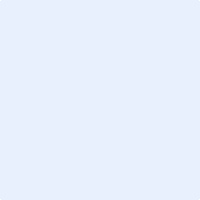 Assinatura do(a) Candidato(a)